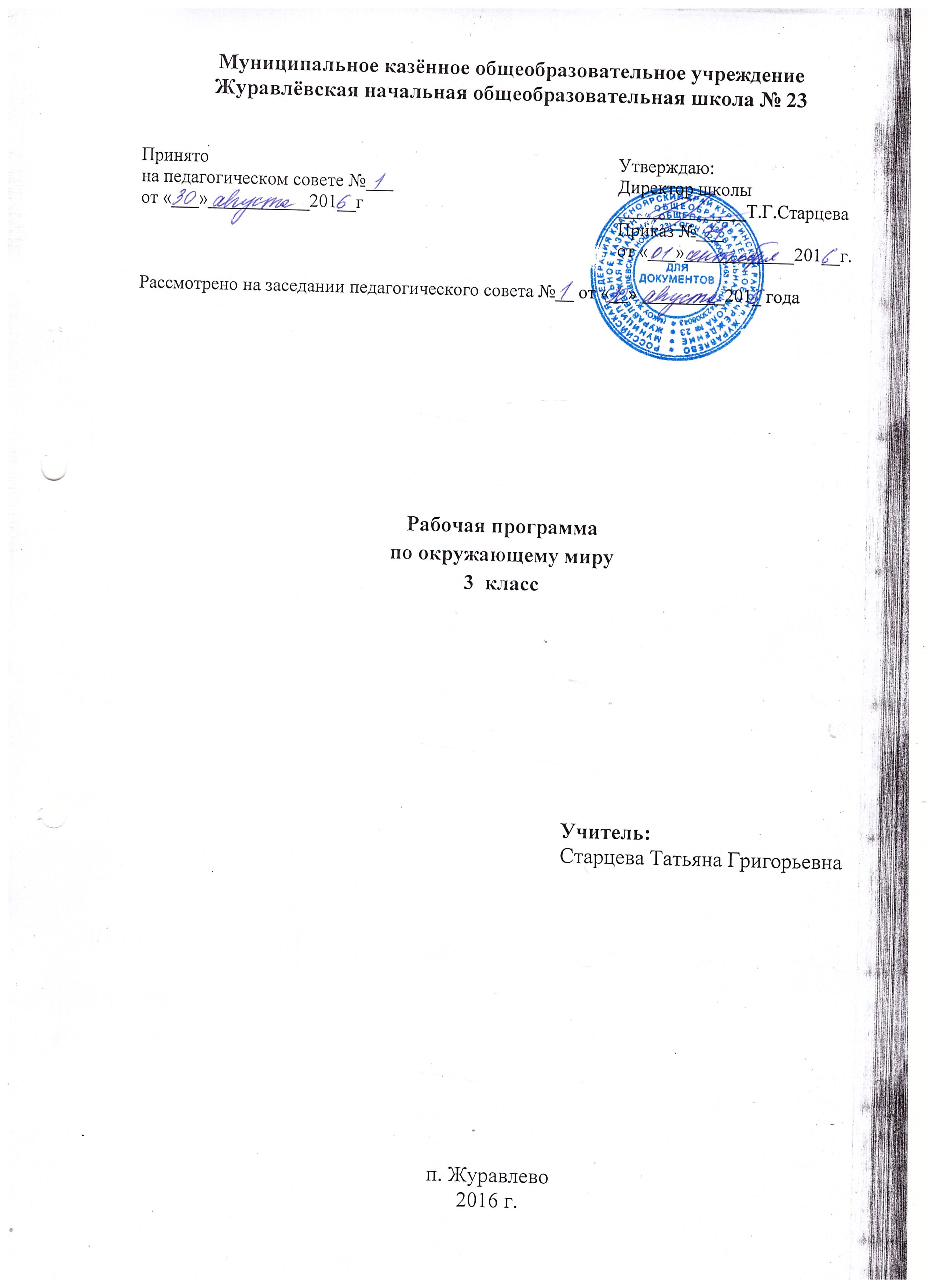 Пояснительная записка   Программа разработана на основе авторской программы «Окружающий мир.1-4 класс» для начальной школы под редакцией Самковой В. А., Романовой Н. И. , примерной основной общеобразовательной программы начального общего образования  УМК «Начальная инновационная школа»/ автор - сост. С.А.Болотова — М.:ООО «Русское слово», 2011 год.  Изучение предмета «Окружающий мир»  в 3 классе предусматривает обращение младших школьников за помощью в познании мира к различным источникам информации (словари, справочники, энциклопедии, различные электронные издания, Интернет и др.). Школьники усваивают элементарные навыки работы с информацией: поиск, оценка, преобразование, представление информации и ее практическое применение. Системообразующая  идея программы 3 класса — «Взаимосвязь».    В содержании раскрываются основные связи, существующие между живой и неживой природой, между растениями и животными в различных природных экосистемах. Рассмотрены  взаимосвязи в системе «человек — природа — общество» (в личностном, социальном и глобальном контекстах). Цель изучения предмета «Окружающий мир» — приобщение учащихся к культурному опыту человечества, отражающему различные стороны взаимодействия человека с его социальным и природным окружением. Данная цель достигается благодаря систематизации и расширению знаний о многообразии, взаимосвязях и универсальной ценности объектов и явлений окружающей действительности; формированию элементов исследовательской деятельности по изучению ближайшего природного и социального окружения; развитию устойчивого познавательного интереса к объектам и явлениям окружающего мира.  Задачами реализации содержания учебного предмета являются:— формирование уважительного отношения к семье, школе, населенному пункту, региону, в котором проживают дети, к России, ее природе и культуре, истории и современной жизни;— осознание ребенком ценности, целостности и многообразия окружающего мира, своего места в нем;— формирование модели безопасного поведения в условиях повседневной жизни и в различных опасных и чрезвычайных ситуациях;— формирование психологической культуры и компетенции для обеспечения эффективного и безопасного взаимодействия в социуме.     Программа предусматривает проведение практических работ и опытов, экскурсий, а также участие учащихся в уходе за растениями и животными в своем ближайшем окружении.Место учебного предмета в учебном плане.На изучение предмета в 3 классе согласно  учебного плана МКОУ Журавлёвской НОШ № 23  отводится 68 часов в год (34 недели по 2 часа - в неделю)Содержание учебного предмета.Раздел 1-"Как устроена наша планета"  12 чПутешествие к центру Земли. Строение оболочек Земли, основные  формы земной поверхности, правила безопасного поведения в природе (в лесу, на воде). Образование природных сообществ, стороны горизонта. Ориентирование по небесным телам  (Солнцу и звездам), по объектам на  местности (кора дерева, муравейник, снеговое покрытие склонов), ориентирование  на местности с помощью компаса и плана. Определение объектов  на карте, чтение карты, отличие карты от глобуса.Раздел 2 - «Как взаимосвязаны природа и климат" – 9 ч.Взаимосвязь  климата и животного и растительного мира. Объяснение, чем обусловлена эта зависимость. Природные зоны России. Описание  их природно-климатических условий, растительный и животный мир. Сравнительная характеристика  различных природных зон России. Правила безопасного поведения в природе при встречи с ядовитыми растениямиРаздел 3 - «Как взаимосвязаны живые организмы и среда  обитания»- 6 чЗависимость особенностей  строения и жизнедеятельности растений и животных от среды их обитания. Характеристика  основных сред жизни на планете:  наземно-воздушной, водной, почвы,  живого организма. Примеры приспособленности того или иного живого организма к среде его обитанияРаздел 4 - «Разнообразие экосистем» - 15 чКомпоненты экосистемы. Примеры взаимодействия  компонентов экосистемы. Примеры внутривидовых и  межвидовых отношений в экосистеме. Обоснование  необходимости  обмена  информацией между живыми организмами. Примеры положительного  и отрицательного воздействия человека на экосистемыРаздел 5 - « Человек в окружающей среде» - 8 чПричины возникновения одежды и жилища человека. Сравнение  материалов, способов и сроков строительства в прошлом и настоящее время. Составление устных сообщений: «Если бы я был архитектором», «Когда не было газа и электричества». Обоснование  необходимости  экономного отношения к электроэнергии, воде и другим ресурсам. Обоснование, каким требованиям должна отвечать обувь, чтобы ноги были здоровыми.Раздел 6 - «Город и человек" - 6 чОсновные принципы выбора места для строительства первых городов. Признаки, по которым города отличаются друг от друга. Примеры влияния города на природу.  Обоснование целесообразности   выполнения  правил безопасного поведения в городе. Примеры, как город влияет на здоровье и настроение его жителей. Объяснение, в чем заключается влияние городов на окружающую природу. Правила экологически целесообразного поведения в городе, позволяющие не только сохранить, но и улучшить среду своего обитанияРаздел 7 - «По странам и континентам» -  6 ч.Страны мира на глобусе и политической карте. Примеры вклада изученных стран в мировую культуру. Описание  особенностей  нескольких стран мира. Раздел 8 - «Человек преодолевает расстояние» - 6 чИстория  возникновения  различных видов транспорта.  Необходимость  соблюдения правил дорожного движения; распознавание и объяснение  назначение наиболее значимых для безопасности младшего школьника дорожных знаков. Называние и соблюдение в реальных ситуациях правил пользования общественным и личным транспортом.Результаты изучения курса «Окружающий мир»    Результаты изучения предмета в 3 классе «Окружающий мир» проявляются на личностном, метапредметном и предметном уровнях.Личностные результаты представляют собой систему ценностных отношений младших школьников к себе, другим участникам образовательного процесса, самому образовательному процессу и его результатам:• устойчивый интерес к изучению объектов и явлений социоприродного окружения;• повышение уровня интеллектуальных и творческих способностей младших школьников;• осознание младшими школьниками необходимости соблюдения этических норм и правил, составляющих основу самовоспитания.    Важнейшие личностные результаты проявляются также в повышении осмысленности и осознанности ценностно-смысловых установок, благодаря которым ребенок приобщается к системе социальных норм и ценностей:• уважительное отношение к семье,  школе, населенному пункту, региону, России, истории, культуре, природе нашей страны, ее современной жизни;• осознание ценности, целостности и многообразия окружающего мира, своего места в нем;• формирование модели безопасного поведения в условиях повседневной жизни и в различных опасных и чрезвычайных ситуациях;• формирование психологической культуры и компетенции для обеспечения эффективного и безопасного взаимодействия в социуме.Метапредметные результаты представляют собой овладение способами самоорганизации учебной деятельности и включают в себя умения:• ставить цели и планировать личную учебную деятельность;• оценивать собственный вклад в деятельность группы;• проводить самооценку уровня личных учебных достижений;• владеть элементами исследовательской деятельности: формулировать цели учебного исследования (опыта, наблюдения), составлять его план, фиксировать результаты, использовать простые измерительные приборы, формулировать выводы по результатам исследования;• работать с информацией в соответствии с учебной задачей или реальной жизненной ситуацией: поиск и систематизация информации; понимание информации, представленной в различной знаковой форме — в виде таблиц, диаграмм, графиков, рисунков и т.д.; развитие  коммуникативных умений и овладение опытом межличностной коммуникации, корректное ведение диалога и участие в дискуссии; участие в работе группы в соответствии с обозначенной ролью.Предметными результатами являются:• в ценностно-ориентационной сфере — формирование представлений о целостности окружающего мира, о важнейших способах его познания человеком;• в познавательной сфере: расширение и систематизация знаний о многообразии объектов и явлений окружающего мира; формирование представлений о взаимосвязи природы, человека и общества, об изменениях природной среды под воздействием человека; освоение важнейших элементов естественно - научных и обществоведческих знаний, необходимых для дальнейшего изучения систематических курсов; формирование элементарных исследовательских умений;применение полученных знаний и умений для решения практических задач в повседневной жизни, для осознанного соблюдения норм и правил безопасного поведения в природной и социоприродной среде;• в эстетической сфере — развитие эколого-эстетического восприятия окружающего мира; умение приводить примеры, дополняющие научные данные образами литературы и искусства;• в сфере правил безопасности жизни — расширение представлений о здоровом образе жизни, овладение простейшими приемами самоконтроля своего физического состояния, оказания первой помощи при легких травмах; знание и соблюдение правил безопасного поведения в городе и на природГрафик практических работГрафик контроля знаний учащихсяКритерии и нормы оценки знаний обучающихсяОсобенности организации контроля по окружающему мируСпецифичность содержания предметов, составляющих образовательную область «Окружающий мир», оказывает влияние на содержание и формы контроля. Основная цель контроля - проверка знания фактов учебного материала, умения детей делать простейшие выводы, высказывать обобщенные суждения, приводить примеры из дополнительных источников, применять комплексные знания.
Для контроля и оценки знаний и умений по предметам этой образовательной области используются индивидуальная и фронтальная устные проверки, различные письменные работы которые не требуют развернутого ответа с большой затратой времени, а также самостоятельные практические работы с картами, приборами, моделями, лабораторным оборудованием.Фронтальный опрос проводится как беседа - полилог, в котором участвуют учащиеся всего класса. Учитель подготавливает серию вопросов по конкретной теме курса, на которые учащиеся дают короткие обоснованные ответы. Поскольку основная цель таких контрольных бесед – проверка осознанности усвоения учебной программы, это определяет необходимость подбора таких вопросов, которые проверяют не только знания фактического материал (повторить статью учебника, перечислить, вспомнить и т.п.), но и умение сопоставить факты, выбрать альтернативу, сравнить, проанализировать, найти причину явления и т.п.Индивидуальный устный опрос также имеет свои специфические особенности на уроках по предметам данной образовательной области. Можно выделить следующие формы индивидуального опроса: рассказ-описание и рассказ-рассуждение.Рассказ-описание. Ученик дает последовательное, логическое описание объекта или явления окружающего мира, раскрывающее их существенные признаки и свойства. При оценке этого вида рассказа учитываются полнота раскрытия вопроса, выделение наиболее существенных признаков объекта, логичность изложения, передача своего отношения к описываемому предмету. Положительной оценки заслуживает желание ученика отступить от текста учебника, не повторить его дословно, а высказать мысль своими словами, привести собственные примеры из жизненного опыта. Особо отмечается использование дополнительной литературы и иллюстрированного материала, самостоятельно выполненных рисунков и схем.Рассказ-рассуждение проверяет умение учащегося самостоятельно обобщить полученные знания, правильно установить причинно-следственные, пространственные и временные связи, использовать приобретенные знания в нестандартной ситуации с применением схем, таблиц, диаграмм и т. п. Этот вид опроса очень важен для проверки уровня развития школьника, сформированности логического мышления, воображения, связной речи-рассуждения.При письменной проверке знаний по предметам естественно-научного и обществоведческого направления используются также контрольные работы, которые не требуют полного, обстоятельного ответа, что связано с недостаточными возможностями письменной речи младших школьников. Целесообразны поэтому тестовые задания по нескольким вариантам на поиск ошибки, выбор ответа, продолжение или исправление высказывания и др. Имеют большое значение и работы с индивидуальными карточками-заданиями: дети заполняют таблицы, рисуют или дополняют схемы, диаграммы, выбирают правильную дату и т. п. Эти задания целесообразно строить как дифференцированные, что позволит проверить и учесть в дальнейшей работе индивидуальный темп продвижения детей.Интересной формой письменной формой контроля сформированности представлений об окружающем мире являются графические работы. Здесь учитель проверяет осмысленность имеющихся у школьника знаний, умение передать мысль не словом, а образом, моделью, рисунком-схемой.Специфической формой контроля, сочетающей в себе элементы как устного, так и письменного опроса, является работа с приборами, лабораторным оборудованием, моделями. Эта форма контроля используется в основном на уроках, формирующих естественно-научные представления детей. Основная цель этих проверочных работ: определение уровня развития умений школьников работать с оборудованием, планировать наблюдение или опыт, вести самостоятельно практическую работу.Классификация ошибок и недочетов, влияющих на снижение оценкиОшибки:неправильное определение понятия, замена существенной характеристики понятия несущественной;нарушение последовательности в описании объекта (явления) в тех случаях, когда она является существенной;неправильное раскрытие (в рассказе-рассуждении) причины, закономерности, условия протекания того или иного изученного явления;ошибки в сравнении объектов, их классификации на группы по существенным признакам;незнание фактического материала, неумение привести самостоятельные примеры, подтверждающие высказанное суждение;отсутствие умения выполнять рисунок, схему, неправильное заполнение таблицы; не умение подтвердить свой ответ схемой, рисунком, иллюстративным материалом;ошибки при постановке опыта, приводящие к неправильному результату;неумение ориентироваться на карте и плане, затруднения в правильном показе изученных объектов (природоведческих и исторических).Недочеты:преобладание при описании объекта несущественных его признаков;неточности при выполнении рисунков, схем, таблиц, не влияющих отрицательно на результат работы; отсутствие обозначений и подписей;отдельные нарушения последовательности операций при проведении опыта, не приводящие к неправильному результату;неточности в определении назначения прибора, его применение осуществляется после наводящих вопросов;неточности при нахождении объекта на карте.Характеристика цифровой оценки (отметки)«5» («отлично») – уровень выполнения требований значительно выше удовлетворительного: отсутствие ошибок как по текущему, так и по предыдущему учебному материалу; не более одного недочета; логичность и полнота изложения.«4» («хорошо») – уровень выполнения требований выше удовлетворительного: использование дополнительного материала, полнота и логичность раскрытия вопроса; самостоятельность суждений, отражение своего отношения к предмету обсуждения. Наличие 2 – 3 ошибок или 4 – 6 недочетов по текущему учебному материалу; не более 2 ошибок или 4 недочетов по пройденному материалу; незначительные нарушения логики изложения материала; использование нерациональных приемов решения учебной задачи; отдельные неточности в изложении материала.«3» («удовлетворительно») – достаточный минимальный уровень выполнения требований, предъявляемых к конкретной работе; не более 4 – 6 ошибок или 10 недочетов по текущему учебному материалу; не более 3 – 5 ошибок ли не более 8 недочетов по пройденному учебному материалу; отдельные нарушения логики изложения материала; неполнота раскрытия вопроса.«2» («плохо») – уровень выполнения требований ниже удовлетворительного: наличие более 6 ошибок или 10 недочетов по текущему материалу; более 5 ошибок или более 8 недочетов по пройденному материалу; нарушение логики; неполнота, нераскрытость обсуждаемого вопроса, отсутствие аргументации либо ошибочность ее основных положений.Характеристика словесной оценки (оценочное суждение)Словесная оценка есть краткая характеристика результатов учебного труда школьников. Эта форма оценочного суждения позволяет раскрыть перед учеником динамику результатов его учебной деятельности, проанализировать его возможности и прилежание. Особенностью словесной оценки являются ее содержательность, анализ работы школьника, четкая фиксация успешных результатов и раскрытие причин неудач. Причем эти причины не должны касаться личностных характеристик учащегося.Оценочное суждение сопровождает любую отметку в качестве заключения по существу работы, раскрывающего как положительные, так и отрицательные ее стороны, а также пути устранения недочетов и ошибок.Календарно-тематическое планированиеУчебно-методическое обеспечение Для реализации программного содержания используется  УМК по образовательной системе «Начальная инновационная школа»:Программа курса «Окружающий мир. 1-4 класс » Самкова В. А. М.: ООО «Русское слово», 2011.Учебник: Самкова В.А., Романова Н.И. Окружающий мир. 3 класс. М.: ООО «Русское слово- учебник», 2013.Зелеева С.Г., Гринева Е.А., Самкова В.А. Рабочая тетрадь, к учебнику Самковой В.А., Романовой Н.И. Окружающий мир. 3 класс.  М.: ООО «Русское слово-учебник», 2013.№темаПрактическая работаНеобходимое оборудование и  инвентарь Дата проведения1Раздел 1"Как устроена наша планета"Раздел 4 - «Разнообразие экосистем»  Практическая работа «Выращивание кристалла соли»стаканкарандашшерстяная нитьсольгорячая вода2Раздел 1"Как устроена наша планета"Раздел 4 - «Разнообразие экосистем» Моделирование рельефа земной поверхностиблюдцепластилинстакан с водой3Раздел 1"Как устроена наша планета"Раздел 4 - «Разнообразие экосистем» Практическая работа «Изучаем состав почвы»комочек сухой почвыстакан с водойстеклянная палочка лупапредметное стеклогорелка4Раздел 1"Как устроена наша планета"Раздел 4 - «Разнообразие экосистем» Практическая работа «Пересадка комнатного растения»комнатное растениекашпопочвогрунт лейка№темаФорма контроляДата проведения1Проверочная работа по теме «Как устроена наша планета»Тестовая работа2Проверочная работа по теме «Как взаимосвязаны природа и климат»Тестовая работа3Проверочная работа по теме «Разнообразие экосистем»Тестовая работа4Проверочная работа по темам  « Человек в окружающей среде» и «Город и человек"Тестовая работа5Административная проверочная работа по итогам годаКомплексная работа. Работа с научным текстом 6Проверочная работа по темам«По странам и континентам» и «Человек преодолевает расстояние»Тестовая работа№ Тема урокаВиды деятельностиКаленд. срокиФакт. срокиРаздел 1-"Как устроена наша планета" 12 чРаздел 1-"Как устроена наша планета" 12 чРаздел 1-"Как устроена наша планета" 12 чРаздел 1-"Как устроена наша планета" 12 чРаздел 1-"Как устроена наша планета" 12 ч1Путешествие к центру ЗемлиОписывать строение оболочек Земли.Выполнять. Знакомиться с историческим материалом о форме земли, проводить аналогию и сравнение предметов01.092Земная твердь — литосфераПрактическая работа «Выращивание кристалла соли».Практическая работа «Выращивание кристалла соли». Выполнять работу согласно инструкции Знать и называть воды, образующие гидросферу06.093Водная оболочкаПрактическая работа «Выращивание кристалла соли». Выполнять работу согласно инструкции Знать и называть воды, образующие гидросферу08.094Что такое рельефПрактическая работа «Моделирование рельефа земной поверхностиПрактическая работа «Моделирование рельефа земной поверхности»Характеризовать основные формы земной поверхности13.095Водоёмы. Водотоки  и их разнообразиеПриводить примеры использования водоемов человеком. Соотносить названия водных объектов с их определением или свойствами 15.096Воздушная оболочкаОбъяснять образование природных явлений: ураган, смерч, молния. Учиться различать виды облаков по их признакам.  20.097Живая оболочка Земли - биосфераОбъяснять правила безопасного поведения в природе (в лесу, на воде). Знать образование природных сообществ.22.098Самая тонкая оболочка Земли – почваПрактическая работа «Изучаем состав почвы».Практическая работа «Изучаем состав почвы». Знакомиться со строением почвы, знать  компоненты  и их названиями27.099Стороны горизонта. Ориентирование на местности Определять с помощью компаса стороны горизонта.Ориентироваться по небесным телам (Солнцу и звездам), по объектам на местности (кора дерева, муравейник, снеговое покрытие склонов). Ориентироваться на местности с по-мощью компаса и плана.29.0910Поверхность Земли - взгляд с высотыЗнать условные обозначения равнин и гор на карте, глобусе. Учиться читать карту по условным обозначениям.04.1011Какие бывают картыУчиться определять объекты на карте, читать карту. Знать отличие карты от глобуса. 06.1012Как не заблудиться в лесуПроверочная работа по теме «Как устроена наша планета»Знакомство с основами безопасного поведения в природе. Объяснять правила безопасного поведения в лесу, у водоема в  разное время года Использование различных природных ориентиров Контроль знаний по теме «Как устроена наша планета»11.10Раздел 2 - «Как взаимосвязаны природа и климат"– 9 ч.Раздел 2 - «Как взаимосвязаны природа и климат"– 9 ч.Раздел 2 - «Как взаимосвязаны природа и климат"– 9 ч.Раздел 2 - «Как взаимосвязаны природа и климат"– 9 ч.Раздел 2 - «Как взаимосвязаны природа и климат"– 9 ч.1Что такое «природная зона»Приводить примеры взаимосвязи климата и животного и растительного мира. Объяснять, чем обусловлена эта зависимость Называть в правильной последовательности природные зоны России.Описывать их природно-климатические условия, растительный и животный мир.Давать сравнительную характеристику различных природных зон России13.102Ледяное безмолвие: арктическая пустыняПриводить примеры взаимосвязи климата и животного и растительного мира. Объяснять, чем обусловлена эта зависимость Называть в правильной последовательности природные зоны России.Описывать их природно-климатические условия, растительный и животный мир.Давать сравнительную характеристику различных природных зон России18.103В краю вечной мерзлоты: тундраПриводить примеры взаимосвязи климата и животного и растительного мира. Объяснять, чем обусловлена эта зависимость Называть в правильной последовательности природные зоны России.Описывать их природно-климатические условия, растительный и животный мир.Давать сравнительную характеристику различных природных зон России20.104ТайгаПриводить примеры взаимосвязи климата и животного и растительного мира. Объяснять, чем обусловлена эта зависимость Называть в правильной последовательности природные зоны России.Описывать их природно-климатические условия, растительный и животный мир.Давать сравнительную характеристику различных природных зон России25.105Зона смешанных  и широколиственных лесовПриводить примеры взаимосвязи климата и животного и растительного мира. Объяснять, чем обусловлена эта зависимость Называть в правильной последовательности природные зоны России.Описывать их природно-климатические условия, растительный и животный мир.Давать сравнительную характеристику различных природных зон России27.106Степные просторыПриводить примеры взаимосвязи климата и животного и растительного мира. Объяснять, чем обусловлена эта зависимость Называть в правильной последовательности природные зоны России.Описывать их природно-климатические условия, растительный и животный мир.Давать сравнительную характеристику различных природных зон России08.117В жарких субтропикахПриводить примеры взаимосвязи климата и животного и растительного мира. Объяснять, чем обусловлена эта зависимость Называть в правильной последовательности природные зоны России.Описывать их природно-климатические условия, растительный и животный мир.Давать сравнительную характеристику различных природных зон России10.118Пустыни и полупустыниПриводить примеры взаимосвязи климата и животного и растительного мира. Объяснять, чем обусловлена эта зависимость Называть в правильной последовательности природные зоны России.Описывать их природно-климатические условия, растительный и животный мир.Давать сравнительную характеристику различных природных зон России15.119 Ядовитые растения различных природных зон.Проверочная работа по теме «Как взаимосвязаны природа и климат»Выработка умений и навыков безопасного поведения в природе при встрече с ядовитыми растениямиКонтроль знаний по теме «Как взаимосвязаны природа и климат»17.11Раздел 3 - «Как взаимосвязаны живые организмы и среда  обитания»- 6 чРаздел 3 - «Как взаимосвязаны живые организмы и среда  обитания»- 6 чРаздел 3 - «Как взаимосвязаны живые организмы и среда  обитания»- 6 чРаздел 3 - «Как взаимосвязаны живые организмы и среда  обитания»- 6 чРаздел 3 - «Как взаимосвязаны живые организмы и среда  обитания»- 6 ч1Среды жизни на планетеОбъяснять зависимость особенностей строения и жизнедеятельности растений и животных от среды их обитания.Называть и кратко охарактеризовать основные среды жизни на планете: наземно-воздушную, водную, почву, живой организм.Приводить примеры приспособленности того или иного живого организма к среде его обитания22.112Кто и что окружает живой организмОбъяснять зависимость особенностей строения и жизнедеятельности растений и животных от среды их обитания.Называть и кратко охарактеризовать основные среды жизни на планете: наземно-воздушную, водную, почву, живой организм.Приводить примеры приспособленности того или иного живого организма к среде его обитания24.113Обитатели наземно-воздушной средыОбъяснять зависимость особенностей строения и жизнедеятельности растений и животных от среды их обитания.Называть и кратко охарактеризовать основные среды жизни на планете: наземно-воздушную, водную, почву, живой организм.Приводить примеры приспособленности того или иного живого организма к среде его обитания29.114Как организмы приспособились к жизни в водной средеОбъяснять зависимость особенностей строения и жизнедеятельности растений и животных от среды их обитания.Называть и кратко охарактеризовать основные среды жизни на планете: наземно-воздушную, водную, почву, живой организм.Приводить примеры приспособленности того или иного живого организма к среде его обитания01.125Обитатели подземных лабиринтов: как организмы приспособились к жизни в почвеОбъяснять зависимость особенностей строения и жизнедеятельности растений и животных от среды их обитания.Называть и кратко охарактеризовать основные среды жизни на планете: наземно-воздушную, водную, почву, живой организм.Приводить примеры приспособленности того или иного живого организма к среде его обитания06.126Что такое «летающий зоопарк»: обитатели четвертой среды жизниОбъяснять зависимость особенностей строения и жизнедеятельности растений и животных от среды их обитания.Называть и кратко охарактеризовать основные среды жизни на планете: наземно-воздушную, водную, почву, живой организм.Приводить примеры приспособленности того или иного живого организма к среде его обитания08.12Раздел 4 - «Разнообразие экосистем» - 15 чРаздел 4 - «Разнообразие экосистем» - 15 чРаздел 4 - «Разнообразие экосистем» - 15 чРаздел 4 - «Разнообразие экосистем» - 15 чРаздел 4 - «Разнообразие экосистем» - 15 ч1Что такое «система»Называть компоненты экосистемы.Приводить примеры взаимодействия компонентов экосистемы.13.122От кочки до оболочки: экологические системыПрактическая работа «Пересадка комнатного растения»15.123Компоненты экосистемыАнализ каждой экосистемы, выявление обязательных для каждой экосистемы компонентов, показ их20.124Цепи и сети: кто кого ест.Приводить примеры внутривидовых и межвидовых отношений в экосистеме. Обосновывать необходимость обмена информацией между живыми организмами.Обосновывать экологически целесообразные правила отношения человека к природе22.125Вместе - безопаснееПриводить примеры внутривидовых и межвидовых отношений в экосистеме. Обосновывать необходимость обмена информацией между живыми организмами.Обосновывать экологически целесообразные правила отношения человека к природе27.126И вместе не тесно, и врозь - скучноПриводить примеры внутривидовых и межвидовых отношений в экосистеме. Обосновывать необходимость обмена информацией между живыми организмами.Обосновывать экологически целесообразные правила отношения человека к природе10.017Как животные обмениваются информациейПриводить примеры внутривидовых и межвидовых отношений в экосистеме. Обосновывать необходимость обмена информацией между живыми организмами.Обосновывать экологически целесообразные правила отношения человека к природе12.018Самая распространенная экосистема: лесаПриводить примеры внутривидовых и межвидовых отношений в экосистеме. Обосновывать необходимость обмена информацией между живыми организмами.Обосновывать экологически целесообразные правила отношения человека к природе17.019Водные экосистемы: ручейЗнакомство с видовым составом, изучение связей, существующих в экосистеме ручья (или малой реки)19.0110Между сушей и водой: экосистемы болотПриводить примеры положительного и отрицательного воздействия человека на экосистемы.24.0111Жизнь без воды: экосистемы пустыньПриводить примеры положительного и отрицательного воздействия человека на экосистемы.26.0112Город как экосистемаПриводить примеры положительного и отрицательного воздействия человека на экосистемы.31.0113Экосистемы и человекПриводить примеры положительного и отрицательного воздействия человека на экосистемы.02.0214Когда бессильны рога, клыки и быстрые ногиПриводить примеры положительного и отрицательного воздействия человека на экосистемы.07.0215Животные нападают и защищаются Проверочная работа по теме «Разнообразие экосистем»Выработка умений и навыков безопасного поведения в природе при встречи с ядовитыми животными Контроль знаний по теме «Разнообразие экосистем»09.02Раздел 5 - « Человек в окружающей среде» - 8 чРаздел 5 - « Человек в окружающей среде» - 8 чРаздел 5 - « Человек в окружающей среде» - 8 чРаздел 5 - « Человек в окружающей среде» - 8 чРаздел 5 - « Человек в окружающей среде» - 8 ч1Может ли человек существовать без природыПринимать посильное участие в поддержании порядка и уюта дома (в классе).14.022Мой дом — моя крепостьОбъяснять причины возникновения одежды и жилища человека. Сравнивать материалы, способы и сроки строительства в прошлом и настоящее время. Составлять устные сообщения: «Если бы я был архитектором», «Когда не было газа и электричества». Объяснять, каким требованиям должна отвечать обувь, чтобы ноги были здоровыми. 16.023Что нам стоит дом построить...Объяснять причины возникновения одежды и жилища человека. Сравнивать материалы, способы и сроки строительства в прошлом и настоящее время. Составлять устные сообщения: «Если бы я был архитектором», «Когда не было газа и электричества». Объяснять, каким требованиям должна отвечать обувь, чтобы ноги были здоровыми. 21.024А у нас в квартире газ, а у вас?Объяснять причины возникновения одежды и жилища человека. Сравнивать материалы, способы и сроки строительства в прошлом и настоящее время. Составлять устные сообщения: «Если бы я был архитектором», «Когда не было газа и электричества». Объяснять, каким требованиям должна отвечать обувь, чтобы ноги были здоровыми. 28.025О кувшинах, выросших на грядке, и не толькоОбъяснять причины возникновения одежды и жилища человека. Сравнивать материалы, способы и сроки строительства в прошлом и настоящее время. Составлять устные сообщения: «Если бы я был архитектором», «Когда не было газа и электричества». Объяснять, каким требованиям должна отвечать обувь, чтобы ноги были здоровыми. 02.036На плохую одежду плохая надеждаОбъяснять причины возникновения одежды и жилища человека. Сравнивать материалы, способы и сроки строительства в прошлом и настоящее время. Составлять устные сообщения: «Если бы я был архитектором», «Когда не было газа и электричества». Объяснять, каким требованиям должна отвечать обувь, чтобы ноги были здоровыми. 07.037Какая обувь самая удобнаяОбъяснять причины возникновения одежды и жилища человека. Сравнивать материалы, способы и сроки строительства в прошлом и настоящее время. Составлять устные сообщения: «Если бы я был архитектором», «Когда не было газа и электричества». Объяснять, каким требованиям должна отвечать обувь, чтобы ноги были здоровыми. 09.038Экономия домашнего хозяйстваОбосновывать необходимость экономного отношения к электроэнергии, воде и другим ресурсам14.03Раздел 6 - «Город и человек"- 6 чРаздел 6 - «Город и человек"- 6 чРаздел 6 - «Город и человек"- 6 чРаздел 6 - «Город и человек"- 6 чРаздел 6 - «Город и человек"- 6 ч1Дом тянется к дому — получается городНазывать основные принципы выбора места для строительства первых городов. Называть признаки по которым города отличаются друг от друга. Приводить примеры влияния города на природу.                                                                                                                                                                                                                                                                16.032Как «растет» городНазывать основные принципы выбора места для строительства первых городов. Называть признаки по которым города отличаются друг от друга. Приводить примеры влияния города на природу.                                                                                                                                                                                                                                                                21.033Как «живет» городОбосновывать целесообразность и выполнять правила безопасного поведения в городе23.034Как город влияет на человекаПриводить примеры, как город влияет на здоровье и настроение его жителей.04.045Будущее города — город будущегоОбъяснять, в чем заключается влияние городов на окружающую природу.06.046Самые чистые города мираПроверочная работа по темам        « Человек в окружающей среде» и «Город и человек"Формулировать правила экологически целесообразного поведения в городе, позволяющие не только сохранить, но и улучшить среду своего обитания.Контроль знаний по темам « Человек в окружающей среде» и «Город и человек"11.04Раздел 7 - «По странам и континентам» -  6 ч.Раздел 7 - «По странам и континентам» -  6 ч.Раздел 7 - «По странам и континентам» -  6 ч.Раздел 7 - «По странам и континентам» -  6 ч.Раздел 7 - «По странам и континентам» -  6 ч.1Сколько стран на  нашей планетеНаходить изученные страны мира на глобусе и политической карте. Приводить примеры вклада изученных стран в мировую культуру13.042Наши ближайшие соседи: с кем граничит РоссияНаходить дополнительную информацию о зарубежных странах с помощью библиотеки, Интернета и других ин-формационных источников. Описывать особенности 2—3 стран мира. 18.043Норвегия — страна фьордов и … троллейНаходить дополнительную информацию о зарубежных странах с помощью библиотеки, Интернета и других ин-формационных источников. Описывать особенности 2—3 стран мира. 20.044Греция: наследники Древней ЭлладыНаходить дополнительную информацию о зарубежных странах с помощью библиотеки, Интернета и других ин-формационных источников. Описывать особенности 2—3 стран мира. 25.045Путешествие через океан: Соединенные Штаты АмерикиНаходить дополнительную информацию о зарубежных странах с помощью библиотеки, Интернета и других ин-формационных источников. Описывать особенности 2—3 стран мира. 27.046Административная проверочная работа по итогам годаКонтроль знаний по изученному материалу02.05Раздел 8 - «Человек преодолевает расстояние» - 6 ч.Раздел 8 - «Человек преодолевает расстояние» - 6 ч.Раздел 8 - «Человек преодолевает расстояние» - 6 ч.Раздел 8 - «Человек преодолевает расстояние» - 6 ч.Раздел 8 - «Человек преодолевает расстояние» - 6 ч.1Зачем нужен транспортИзлагать историю возникновения различных видов транспорта.04.052Транспорт в городе. О чем говорят дорожные знаки.Знать и объяснять необходимость соблюдения правил дорожного движения; распознавать и объяснять назначение наиболее значимых для безопасности младшего школьника дорожных знаков.Называть и соблюдать в реальных ситуациях правила пользования общественным и личным транспортом. Находить информацию в различных источниках11.053Водный транспортЗнать и объяснять необходимость соблюдения правил дорожного движения; распознавать и объяснять назначение наиболее значимых для безопасности младшего школьника дорожных знаков.Называть и соблюдать в реальных ситуациях правила пользования общественным и личным транспортом. Находить информацию в различных источниках16.054Человек покоряет воздушные просторыЗнать и объяснять необходимость соблюдения правил дорожного движения; распознавать и объяснять назначение наиболее значимых для безопасности младшего школьника дорожных знаков.Называть и соблюдать в реальных ситуациях правила пользования общественным и личным транспортом. Находить информацию в различных источниках18.055Проверочная работа по темам«По странам и континентам» и «Человек преодолевает расстояние»Контроль знаний по темам «По странам и континентам» и «Человек преодолевает расстояние»23.056Средства связи и информацииПриводить примеры, доказывающие важность средств массовой информации.25.05